DSWD DROMIC Report #2 on the Fire incidentin Brgy. 775, Manila City as of 09 December 2021, 6PMSituation OverviewOn 07 December 2021 at 4:56 PM, a fire incident occurred at Onyx corner Zobel Roxas, Brgy. 775, Zone 84, San Andres Bukid, Manila City. The incident was declared fire out at 6:43 PM. Source: DSWD-Field Office (FO) NCRStatus of Affected Areas and Population  A total of 196 families or 731 persons were affected in Brgy. 775, Manila City (see Table 1).Table 1. Number of Affected Families / Persons Note: Ongoing assessment and validation being conducted.  Source: DSWD-FO NCRStatus of Displaced Population Inside Evacuation CentersThere are 196 families or 731 persons taking temporary shelter at the Amadome Covered Court (see Table 2).Table 2. Number of Displaced Families / Persons Inside Evacuation CentersSource: DSWD-FO NCRDamaged HousesA total of 65 houses were totally damaged by the fire (see Table 3).Table 3. Number of Damaged Houses Note: Ongoing assessment and validation being conducted.Source: DSWD-FO NCRResponse Actions and InterventionsStandby Funds and Prepositioned Relief StockpileNote: The Inventory Summary is as of 09 December 2021, 4PM.    Source: DSWD-DRMB and DSWD-NRLMBStandby Funds ₱19.69 million Quick Response Fund (QRF) at the DSWD-Central Office.₱3 million available at DSWD-FO NCR.Prepositioned FFPs and Other Relief Items66,827 FFPs available in Disaster Response Centers; of which, 62,229 FFPs are at the National Resource Operations Center (NROC), Pasay City and 4,598 FFPs are at the Visayas Disaster Response Center (VDRC), Cebu City.209 FFPs available at DSWD-FO NCR.₱138.39 million worth of other FNIs at NROC, VDRC and DSWD-FO NCR warehouses.Food and Non-Food Items (FNFIs)DSWD-FO NCR is continuously coordinating with the Local Government Unit of Manila City through its Department of Social Welfare relative to the needed augmentation assistance for the affected families. Family food packs, sleeping kits, and family kits are being prepared by DSWD-FO NCR for augmentation support to the LGU of Manila.Other ActivitiesDSWD-FO NCR through the Disaster Response Management Division (DRMD) conducted monitoring and spot visit in the area of the incident on December 8, 2021. Also, coordinated with the Manila Department of Social Welfare as to the required augmentation assistance needed.Photo Documentation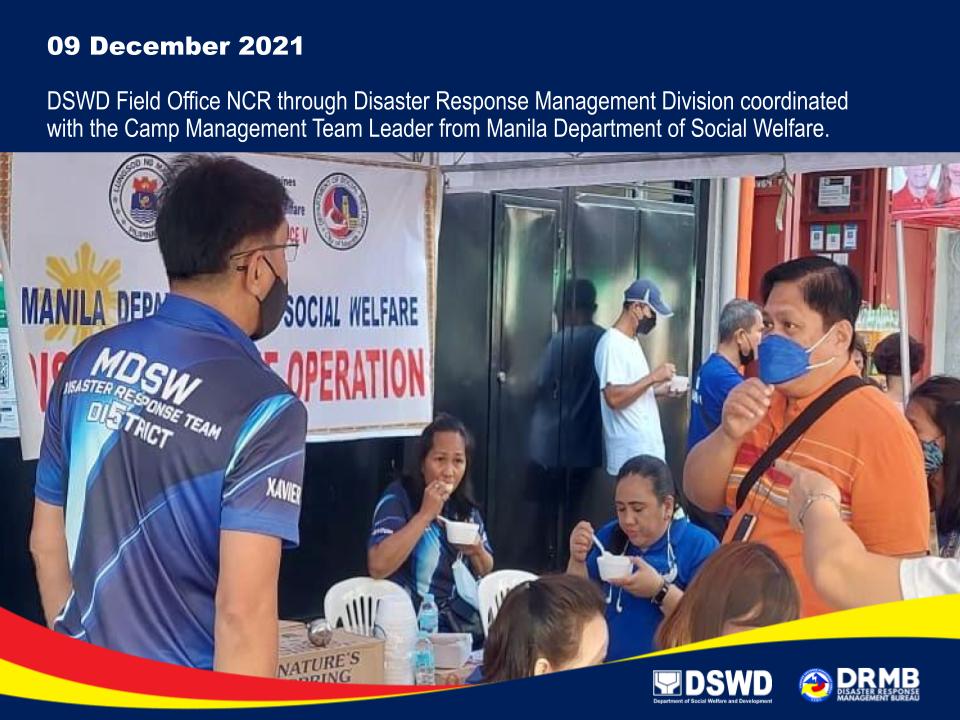 *****The Disaster Response Operations Monitoring and Information Center (DROMIC) of DSWD-DRMB is closely coordinating with DSWD-FO NCR for significant disaster response updates and assistance provided.REGION / PROVINCE / MUNICIPALITY  NUMBER OF AFFECTED  NUMBER OF AFFECTED  NUMBER OF AFFECTED REGION / PROVINCE / MUNICIPALITY  Barangays  Families  Persons GRAND TOTAL                        1            196            731 NCR                        1            196            731 Metro Manila                        1            196            731 Manila City1196731REGION / PROVINCE / MUNICIPALITY  NUMBER OF EVACUATION CENTERS (ECs)  NUMBER OF EVACUATION CENTERS (ECs)  NUMBER OF DISPLACED  NUMBER OF DISPLACED  NUMBER OF DISPLACED  NUMBER OF DISPLACED REGION / PROVINCE / MUNICIPALITY  NUMBER OF EVACUATION CENTERS (ECs)  NUMBER OF EVACUATION CENTERS (ECs)  INSIDE ECs  INSIDE ECs  INSIDE ECs  INSIDE ECs REGION / PROVINCE / MUNICIPALITY  NUMBER OF EVACUATION CENTERS (ECs)  NUMBER OF EVACUATION CENTERS (ECs)  Families  Families  Persons PersonsREGION / PROVINCE / MUNICIPALITY  CUM  NOW  CUM  NOW  CUM  NOW GRAND TOTAL 1  1  196  196  731  731 NCR 1  1  196  196  731  731 Metro Manila 1  1  196  196  731  731 Manila City11196196731731REGION / PROVINCE / MUNICIPALITY NO. OF DAMAGED HOUSES NO. OF DAMAGED HOUSES NO. OF DAMAGED HOUSES REGION / PROVINCE / MUNICIPALITY  Total  Totally  Partially GRAND TOTAL             65              65                 - NCR             65              65                 - Metro Manila             65              65                 - Manila City6565-OFFICESTANDBY FUNDS STOCKPILE  STOCKPILE  STOCKPILE TOTAL STANDBY FUNDS & STOCKPILEOFFICESTANDBY FUNDS FAMILY FOOD PACKS  FAMILY FOOD PACKS OTHER FOOD AND NON-FOOD ITEMS (FNIs)TOTAL STANDBY FUNDS & STOCKPILEOFFICESTANDBY FUNDS QUANTITY TOTAL COSTOTHER FOOD AND NON-FOOD ITEMS (FNIs)TOTAL STANDBY FUNDS & STOCKPILETOTAL22,678,617.37 67,036 48,595,842.12 138,389,868.05 209,664,327.54 DSWD-CO19,678,617.37 - - - 19,678,617.37 NRLMB-NROC- 62,229 45,933,650.00 81,304,753.84 127,238,403.84 NRLMB-VDRC- 4,598 2,536,840.00 52,228,626.95 54,765,466.95 DSWD-FO NCR3,000,000.00 209 125,352.12 4,856,487.26 7,981,839.38 Prepared by:MARIE JOYCE G. RAFANANReleased by:LESLIE R. JAWILI